 Nicola Valley Community Arts Council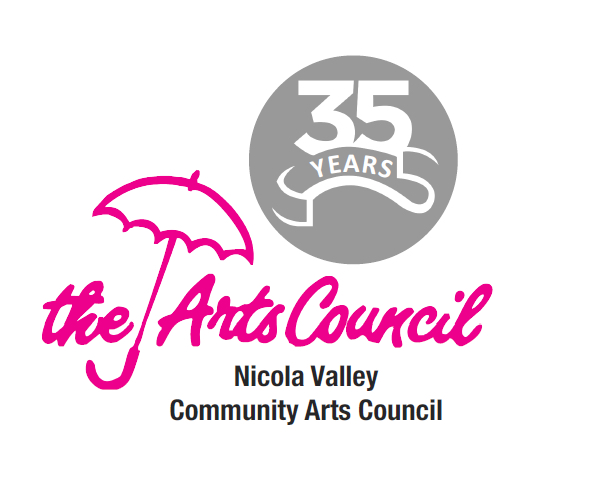 Program Application Form Board Notes Name of Project/Event: 	Start / Finish Dates:   yyyy mm dd  to  yyyy mm dd                    Organization:                      	Main Contact: Submitted to Board meeting on yyyy mm dd   		Approved / DeclinedComments:	Standing Committees involved or affected:Programs / Finance / Communications / Membership / Bylaws / OtherPotential for Grant Applications:o   Visual Arts:     	drawing / painting / sculpture / 3D arts /o   Performing Arts:	music / theatre / dance / spoken arts /o   Cultural:             	Aboriginal / minority cultures / multi-cultural / mainstreamo   Generations:        	family / children / seniors /Instructions to Treasurer:Final Report:   Submitted by: 		Received on:  yyy mm ddFinal Report FormFinancial ReportTimesheets for VolunteersWere the Goal(s) met?       Yes  /   No    	Did it stay within Budget?    Yes  /   NoNotes: